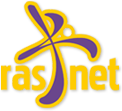 ABN 587 739 304 99 (GST Exempt)RELIGION AND SOCIETY UNITS 3 and 4STUDENT EXAM PREPARATIONWednesday 7 OCTOBER 2020This year the sessions will be via Zoom TIME: 	4.30-5.30PMCOST: 	$5.00 PER STUDENT Payment must be made with registration.Confirmation of registration and payment received will be sent.The link for the session will be sent on the day of the Zoom session.Only participants who have paid registration will be admitted to the Zoom session.Each participant should submit an individual Registration Form.REGISTRATION by Monday 5th OctoberEMAIL to: marytuohy@bigpond.comSchool: 												Name of Student or Teacher participating: 					Email Address: 																							DIRECT PAYMENT to RASNET BSB 033-040 ACC 243606 (Westpac)Please retain a copy of this completed form as your Tax Invoice